Publicado en  el 23/11/2015 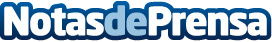 Cruz Roja inicia una campaña para prevenir y concienciar sobre la violencia machistaMás de 14.100 mujeres que han sufrido violencia de género han participado en diferentes proyectos o iniciativas de atención, protección y apoyo sociolaboral de la organización | ‘Que nadie controle tu vida’ es el lema de la campaña de Cruz Roja Juventud dirigida a prevenir las consecuencias de la violencia psicológica de control que se producen en las relaciones de pareja	La organización muestra su preocupación ante la violencia de género, ya que a pesar de las diferentes políticas, del trabajo desarrollado por múltiples instituciones y los recursos disponibles, aún no se ha logrado eliminar. En lo que va de año se han producido decenas de agresiones hacia las mujeres que suelen aparecer reflejadas en la cobertura informativa como sucesos puntuales y aislados, cuando en realidad la violencia de género se trata de un problema que afecta a toda la sociedad, cuya erradicación requiere de una concienciación y respuesta colectiva.Datos de contacto:Nota de prensa publicada en: https://www.notasdeprensa.es/cruz-roja-inicia-una-campana-para-prevenir-y Categorias: Sociedad Solidaridad y cooperación http://www.notasdeprensa.es